SOBC	客户退货单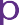 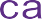 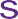 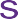 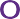 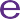 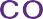 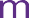 温馨提示：如有我司发货单可作为退货单凭证，随货退回即可，无需打印此退货单。买方单位：	毕佳索销售： 备注： 退货地址：13601636031上海市松江区泗泾镇望东中路1号5号楼1楼  上海毕臣生化科技有限公司产品编号批次号退货数量是否拆封